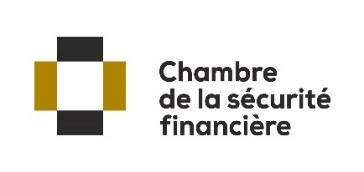 FORMULAIRE POUR L’OBTENTION DE L’ATTESTATION PROFESSIONNELLE ENASSURANCE COLLECTIVEIDENTIFICATION DU CANDIDATNom :     Prénom : Adresse (résidence) :    Ville :    Province : Code Postal :     Courriel : N° téléphone bureau :   N° téléphone principal : Date de naissance (pour vérification des antécédents judiciaires du candidat) :  jour-mois-annéeOrdre professionnel (si applicable) :   N° certificat de l’AMF :   Si vous êtes un individu autorisé à exercer apparaissant au registre de l’AMF.Veuillez prendre connaissance de ce qui suit : Le paiement des frais exigibles est obligatoire pour le traitement de cette demande. La CSF se réserve le droit de mentionner dans ses publications le nom des détenteurs de cette désignation.Veuillez joindre ces documents à votre demande :Université Laval - Certificat en assurance et rentes collectives : preuve de réussite des 3 cours menant à l’obtention de cette attestation (relevé de notes). Votre curriculum vitae, si vous n’êtes pas membre de la Chambre de la sécurité financière (CSF).Veuillez indiquer dans ce tableau la date d’obtention de chacun des cours requis auprès de l’Université Laval :DéclarationPar la présente, je confirme que tous les renseignements fournis dans cette demande et documents joints sont véridiques.Date de signature : Signature  Je comprends que cocher cette case constitue une signature ayant force légale.Faire parvenir par courriel à info@chambresf.com :Ce formulaire rempli et signé ainsi que votre relevé de notes de l’Université Laval.Votre curriculum vitae, si vous n’êtes pas membre de la CSF.Le formulaire Demande d’obtention d’un titre, désignation ou attestation - Paiement des frais exigibles, disponible sur le site Internet de la CSF. Les instructions pour le virement Interac vous seront communiquées par la suite.Informations : Téléphone : 514 282-5777 ou 1 800 361-9989 poste 2276 / Courriel : info@chambresf.comMatières menant à l’attestationObtenue lePrincipes fondamentaux des régimes d’assurance collective Application des régimes d’assurance collective Économie de la santé